Publicado en Madrid el 17/12/2019 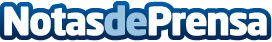 Ontruck refuerza su presencia en el sector transporte con un crecimiento del 250% en 2019Productores como Pepsico, Codorníu o CHEP y distribuidores como SGEL, Alcampo o Decathlon confían ya en sus servicios. Su flota crece un 80% y alcanza los 3.000 vehículos activos en Europa. Entre los hitos del año destaca su entrada en los mercados de Francia y Países Bajos, estrategia que continuará en 2020. Asimismo, la compañía y ha empezado a generar ingresos netosDatos de contacto:Ontruck674 71 91 54Nota de prensa publicada en: https://www.notasdeprensa.es/ontruck-refuerza-su-presencia-en-el-sector Categorias: Nacional Logística Recursos humanos Consumo Industria Automotriz Innovación Tecnológica http://www.notasdeprensa.es